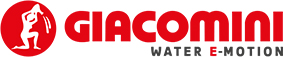 Промышленная трубопроводная арматура: основные параметры, особенности выбора и примененияРазвитие водопроводных и тепловых систем, внедрение энергосберегающих технологий, автоматизация жилищно-коммунального хозяйства, дало толчок к расширению номенклатуры разнообразных устройств, предназначенных для управления потоками рабочей среды транспортируемой по трубопроводам.Трубопроводная арматура применяется для отключения, распределения, регулирования, смешения или сброса потоков сред.Основными параметрами трубопроводной арматуры являются:Диаметр условного прохода (Dy) — номинальный внутренний диаметр, на котором устанавливается арматура. Разные типы арматуры при одном и том же диаметре условного прохода имеют разные проходные сечения.Условное давление — наибольшее избыточное рабочее давление при температуре 20°С, при котором обеспечивается длительная работа арматуры и соединительных частей трубопроводов.Температура рабочей среды — наивысшая длительная температура перекачиваемой по трубопроводу среды (без учета кратковременных повышений температуры, допустимых техническими условиями).Рабочее давление — наибольшее избыточное давление, при котором обеспечивается длительная работа арматуры и соединительных частей трубопроводов при рабочей температуре проводимой среды.Пробное давление — избыточное давление, при котором арматура и соединительные части трубопроводов должны подвергаться гидравлическому испытанию на прочность и непроницаемость материала корпусных деталей при температуре не ниже 5°С и не выше 70°С.Область применения промышленной арматуры очень обширна. Она применяется в инженерных системах, в строительстве, нефтяной, газовой, химической промышленности, в атомной энергетике, в судостроительной,  автомобилестроительной отрасли и т.д.Независимо от области применения, ассортимент промышленной арматуры для трубопроводов разделяют на следующие разновидности:запорная арматура предназначена для полного перекрытия потока среды в трубопроводе;регулирующая арматура — для регулирования расхода рабочей среды с целью регулирования соответствующих параметров технологического процесса (температуры, давления);распределительно-смесительная арматура используется для распределения потока среды по определенным направлениям;предохранительная арматура — для предохранения обслуживаемых объектов от чрезмерного повышения давления путем выпуска избыточного количества рабочей среды;защитная арматура предназначена для защиты оборудования от аварийных изменений параметров рабочей среды. По материалу корпусных деталей выделяют арматуру, изготовленную из:    стали (углеродистой, легированной или коррозионостойкой);    чугуна (серого или ковкого);    цветных металлов (латунь или бронза).По способу монтажа различают: Разборное соединение (резьба, фланец);Неразборное соединение (сварка).В системах с низким и средним давлением практикуют обычное разборное резьбовое соединение. Однако в системах с высоким или сверхвысоким давлением, а так же в системах вакуумного типа, применяется фланцевое соединение.Неразборное соединение применяется в трубопроводах любого типа. Однако неразборный характер подобного метода стыковки уменьшает общую ремонтопригодность системы. Поэтому неразборный монтаж практикуют только в трубопроводах с особыми требованиями к герметичности и прочности стыковочного узла.С 2018 года компания Giacomini (Италия) представила на наш рынок линейку самой востребованной фланцевой арматуры.Задвижки клиновые с обрезиненным клином (арт. R55FL) позволяют полностью перекрыть поток или использовать плавное перекрытие и установку промежуточных положений. Технические характеристики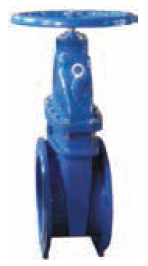 Размер: DN50 – DN300Максимальная рабочая температура 120°СМаксимальное рабочее давление 16 барСоединение фланцевоеМатериал – чугунУплотнение - EPDMЗадвижки поворотные межфланцевые (арт. R59WY и R59WХ) позволяют полностью перекрыть поток или использовать плавное перекрытия и установку промежуточных положений.Технические характеристикиРазмер: DN50 – DN600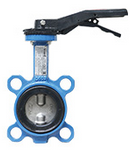 Максимальная рабочая температура 120°СМаксимальное рабочее давление 16 барСоединение фланцевоеПривод – ручной и с редукторомМатериал корпуса – чугунМатериал затвора – нержавеющая сталь (арт.                                         R59WY) или высокопрочный чугун (арт. R59WХ).Кран шаровый полнопроходной (арт. R740FL) обеспечивает полное перекрытие потока через трубопровод. Имеется отвод для слива или подключения импульсной трубки автоматического балансировочного клапана.                    Технические характеристикиРазмер: DN50 – DN300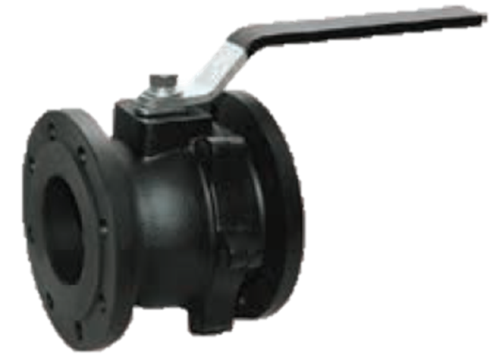 Максимальная рабочая температура 120°СМаксимальное рабочее давление 16 барСоединение фланцевоеМатериал корпуса – чугунШток и шар – нержавеющая сталь4) Фильтр грубой очистки (арт. R74FL) жидкостей от механических загрязнений        Технические характеристикиРазмер: DN50 – DN400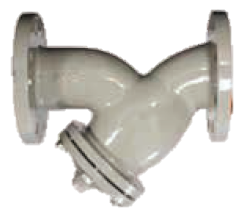 Максимальная рабочая температура 120°СМаксимальное рабочее давление 16 барСоединение фланцевоеМатериал корпуса – чугунКартридж (сетка) – нержавеющая стальУплотнение - EPDM5) Клапан обратный двустворчатый (арт. R60DW) для предотвращения обратного течения жидкости.Технические характеристикиРазмер: DN250 – DN400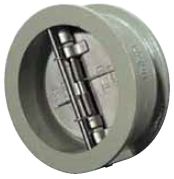 Максимальная рабочая температура 120°СМаксимальное рабочее давление 16 барСоединение фланцевоеМатериал корпуса – чугунЗатвор – нержавеющая сталь6) Клапан обратный (арт. R60W) для предотвращения обратного течения жидкости.Технические характеристикиРазмер: DN15 – DN200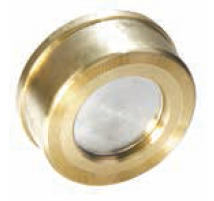 Максимальная рабочая температура 120°СМаксимальное рабочее давление 16 барСоединение межфланцевоеМатериал корпуса – латуньЗатвор – полимерный7) Регулятор расхода (арт. R206B) ограничивает расход при постоянном перепаде давления между подающей и обратной линией системы отопления/охлаждения для обеспечения стабильных гидравлических характеристик системы. Технические характеристики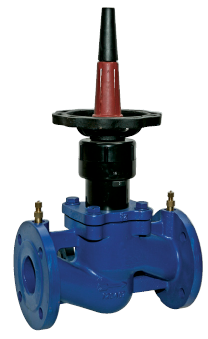 Размер: DN50 – DN300Максимальная рабочая температура 120°СМаксимальное рабочее давление 16 барМакс. рабочее дифференциальное давление 10 барСоединение фланцевоеМатериал корпуса – чугунТрубопроводная арматура была и будет востребована всегда. Поэтому,  рынок развития трубопроводной арматуры является на сегодняшний день одним из самых перспективных. 